Наш Старый Новый Год.В ночь с 13 на 14 января в России существует один неофициальный праздник под необычным названием. Старый Новый год хоть и не является поводом для выходного или красным днем календаря, но отмечается россиянами.К началу ХХ века власть имущие всерьез задумались над тем, чтобы перейти с морально устаревшего юлианского на григорианский календарь, которым уже давно и с успехом пользовались в Европе. Так и произошло: в 1918 году декрет Совета Народных Комиссаров своим законом осуществил давние мечты народа и официально перевёл летоисчисление в стране на григорианскую версию календаря, которую принято также называть по-простому «новый стиль». Юлианский остался в прошлом, поэтому «по старому стилю» 14 января в нынешнем его положении совпало бы с первым днём года. Именно 1918 год и решение Совета Народных Комиссаров можно считать днём рождения праздника под названием Старый Новый год. В Ефремово- Степановском СРО № 1 и СРО № 2 получатели социальных услуг не остались без внимания и в этот праздник. Школьники Ефремово - Степановской средней школы сделали для наших бабушек подарки своими руками, а директор МБУ ЦСО А. М. Ракитянский привез сладкие подарки. Наши жильцы получили массу положительных эмоций в это непростое время, когда продолжаются ограничения, связанные с пандемией и им очень не хватает праздников и небольших концертов, которые устраивали для них маленькие артисты.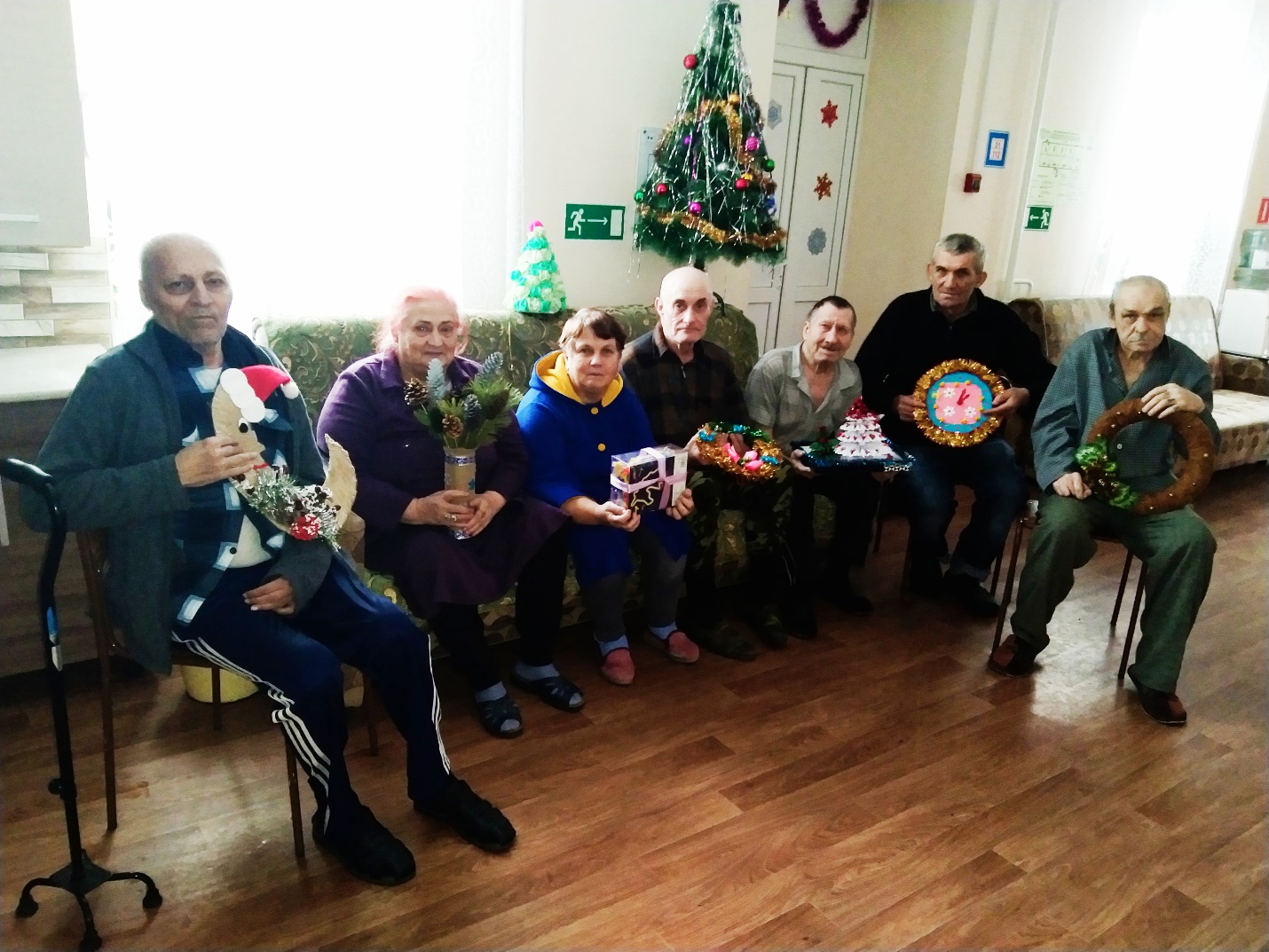 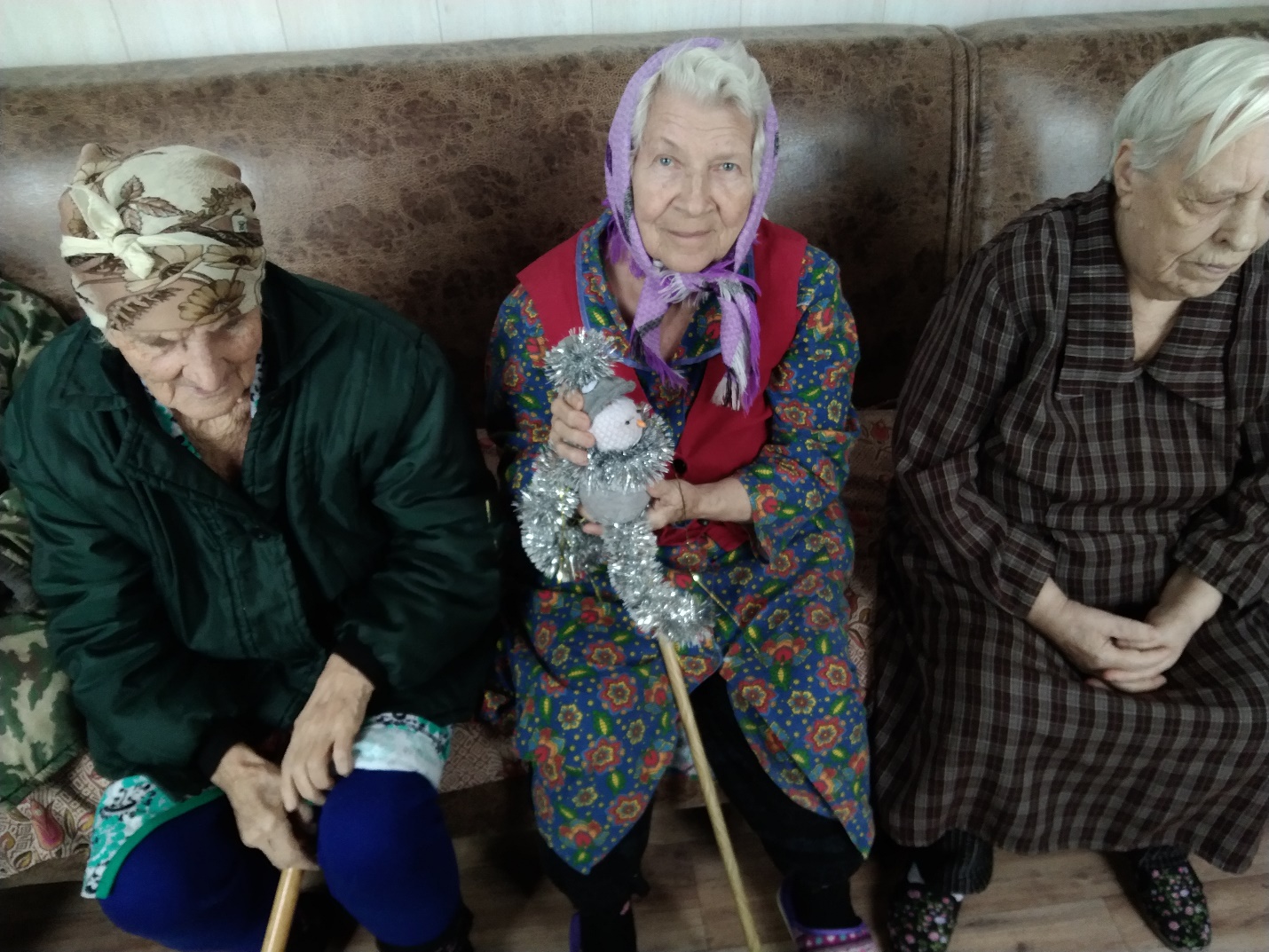 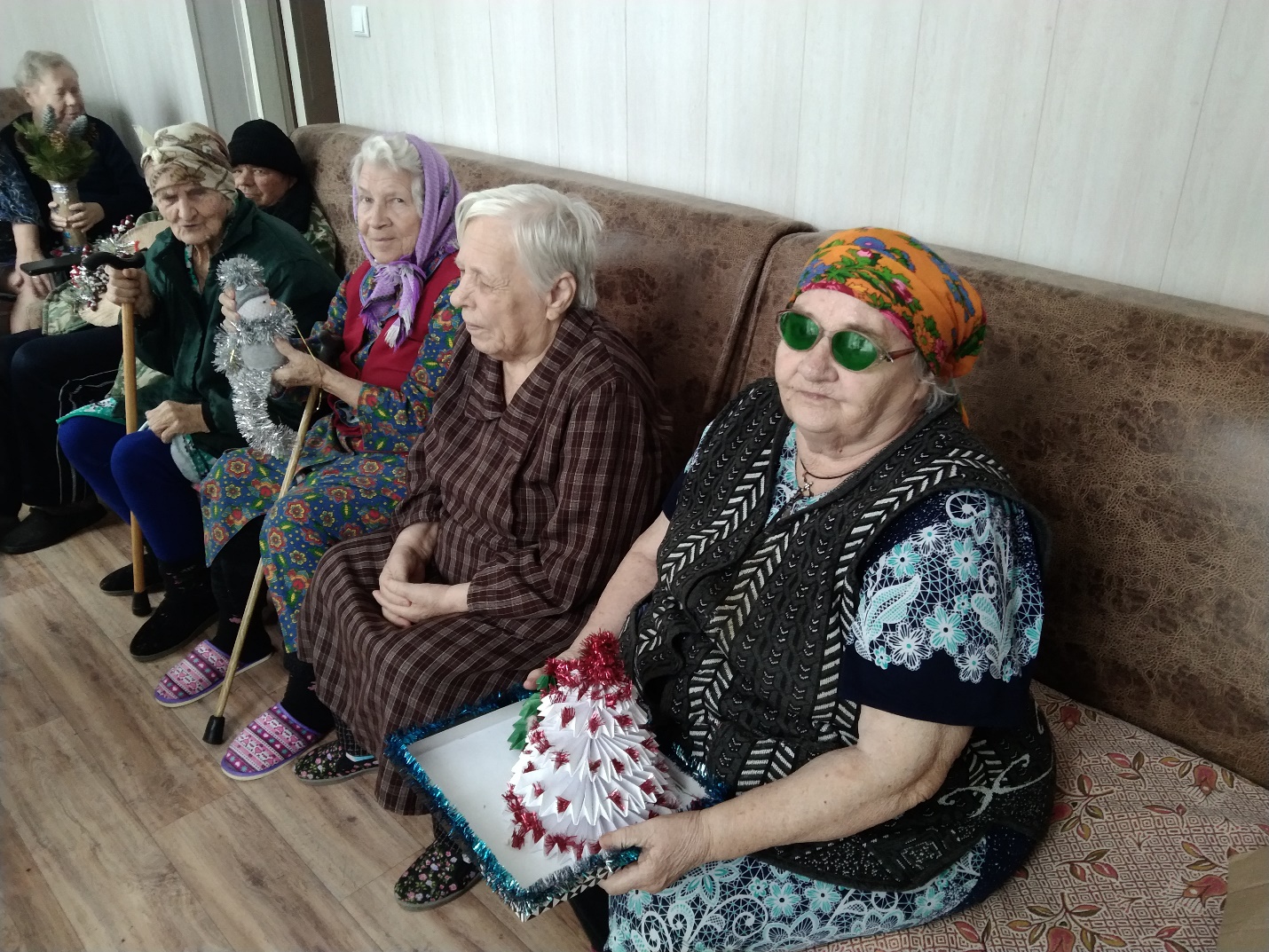 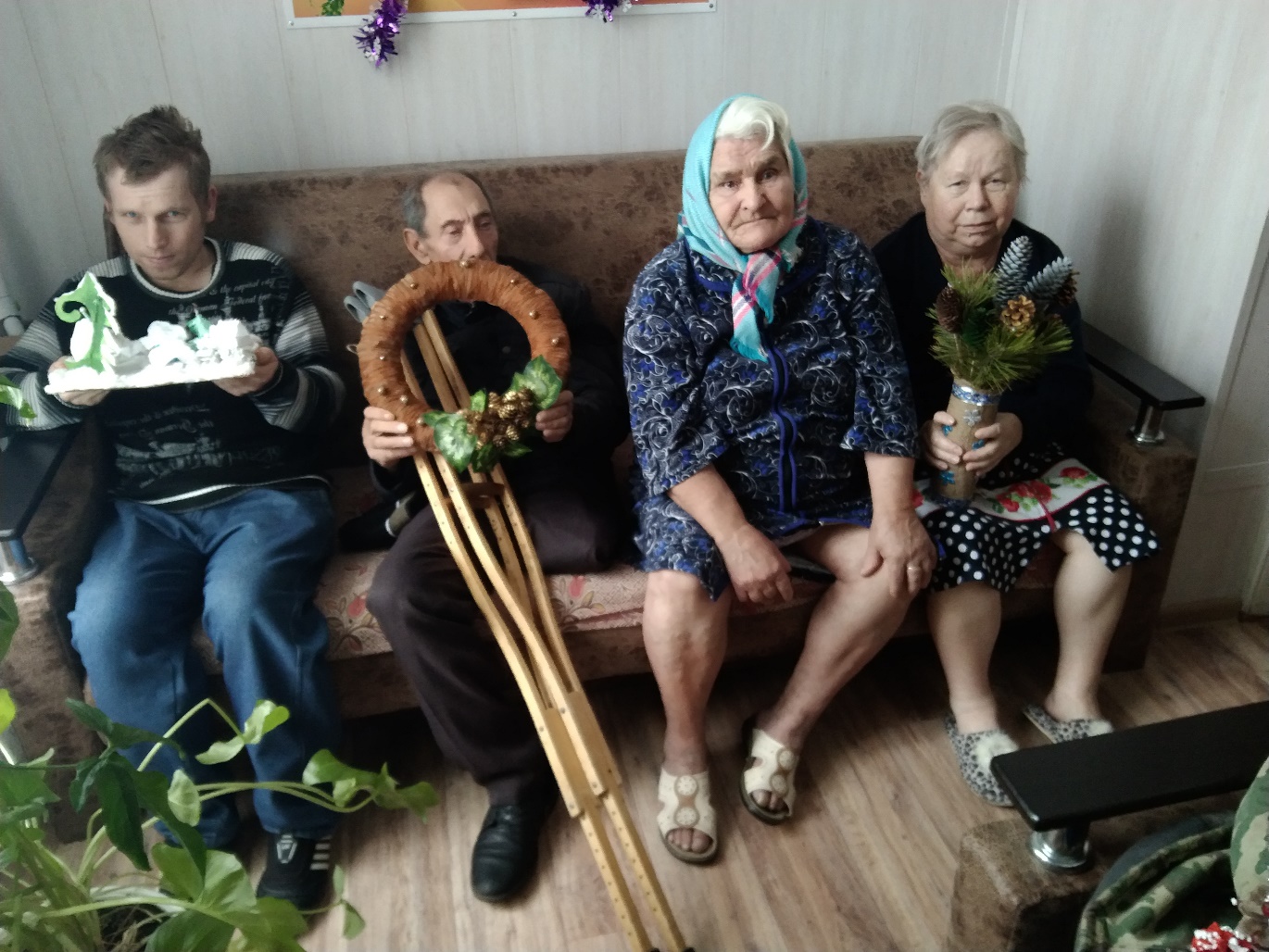 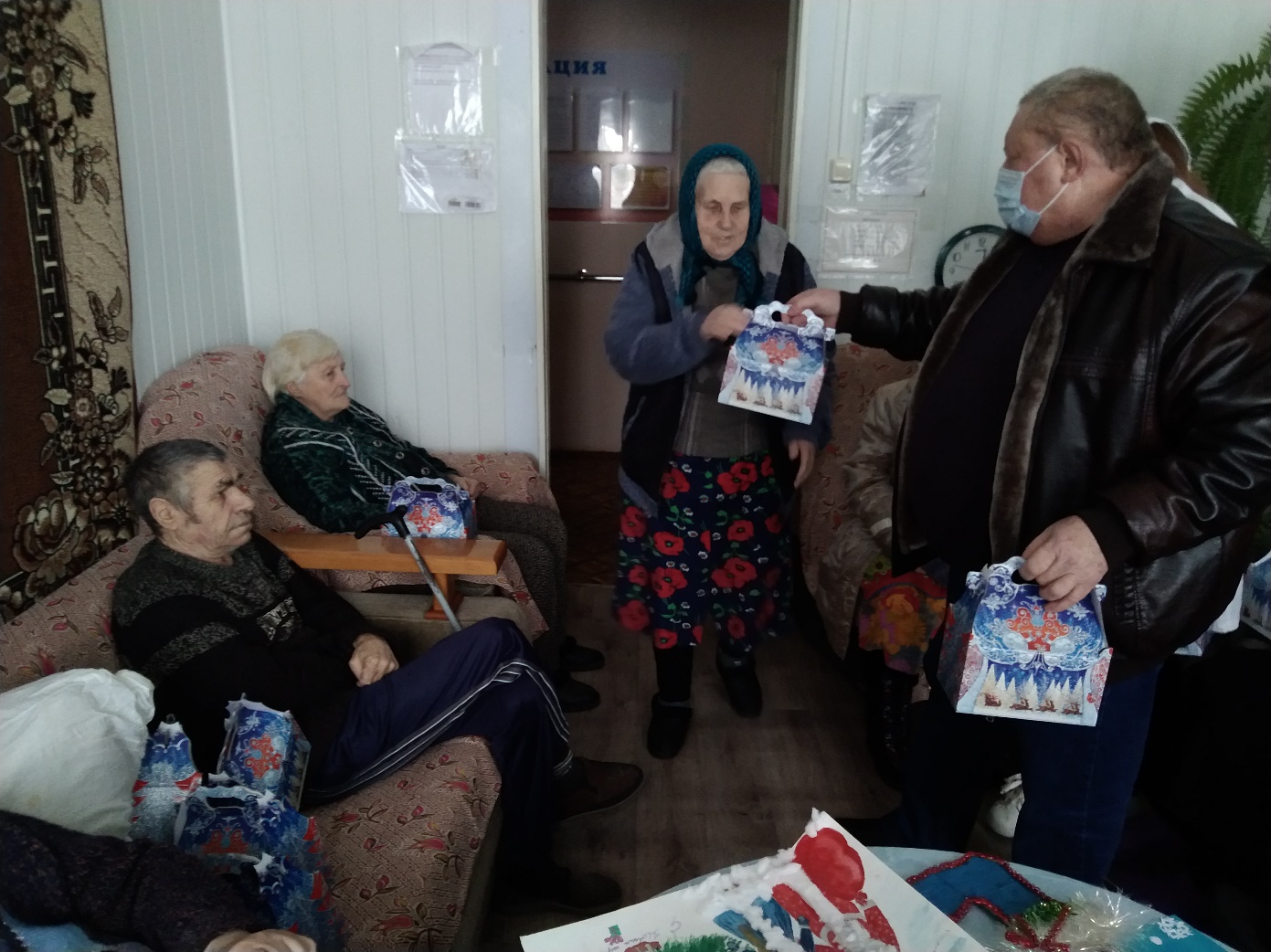 